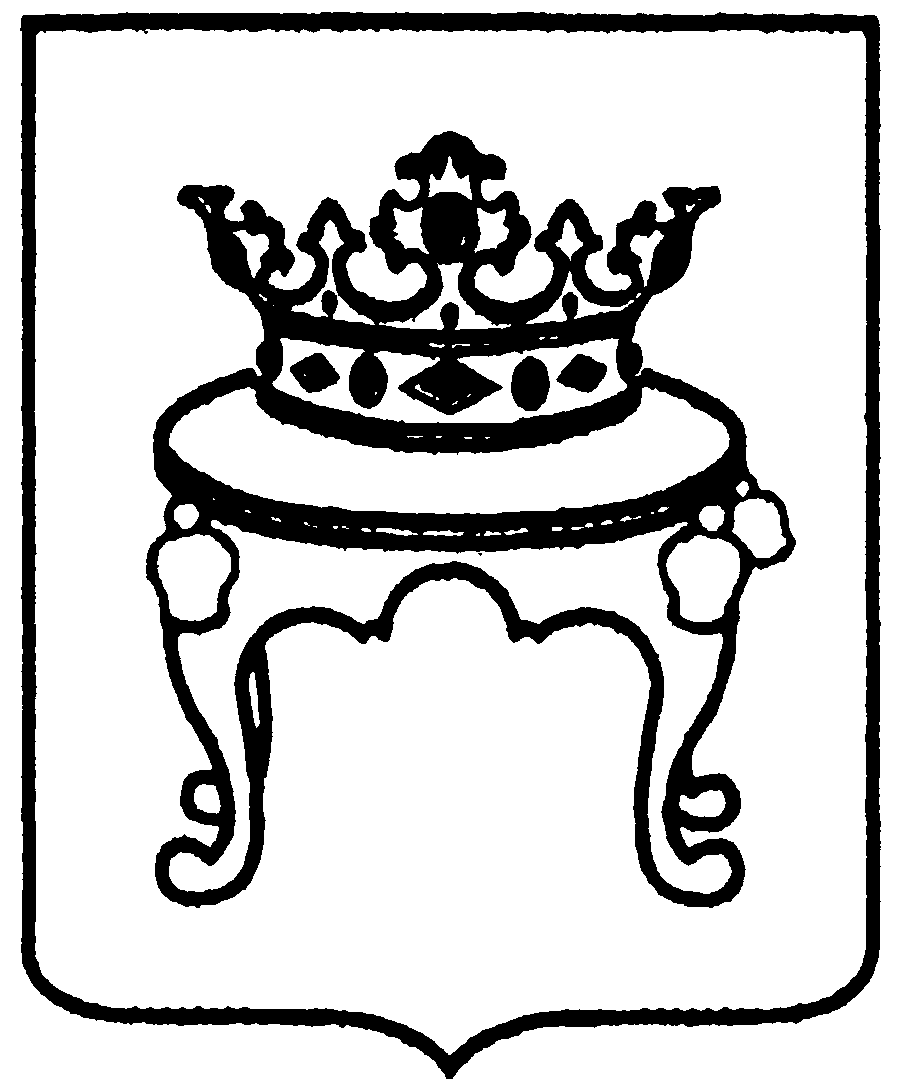 АДМИНИСТРАЦИЯ ГОРОДА ТВЕРИУПРАВЛЕНИЕ ОБРАЗОВАНИЯ170100, г. Тверь, ул. Трехсвятская, 28а_______________________________________________________П Р И К А З«____»________  2024 г.                                                                        №_________ О проведении всероссийских проверочных работ  4-8, 11 классах муниципальных общеобразовательных учреждений В соответствии с приказом Федеральной службы по надзору в сфере образования и науки (далее — Рособрнадзор) от 21.12.2023 № 2160                           «О проведении Федеральной службой по надзору в сфере образования и науки мониторинга качества подготовки обучающихся общеобразовательных организаций в форме всероссийских проверочных работ 2024 году», письмом Рособрнадзора от 05.02.2024 № 02-14 «О проведении всероссийских проверочных работ в 2024 году», приказом Министерства образования Тверской области от 20.02.2024 № 234/ПК «О проведении всероссийских проверочных работ в 4-8, 11 классах в общеобразовательных организациях, расположенных на территории Тверской области, в 2024 году»ПРИКАЗЫВАЮ:Руководителям муниципальных общеобразовательных учреждений:Провести всероссийские проверочные работы (далее – ВПР) в 4-8 классах в период с 19.03.2024 по 17.05.2024 года, в 11 классах — с 01.03.2024 по 22.03.2024 года.Утвердить порядок организации и проведения ВПР в общеобразовательном учреждении.  Назначить организатора, ответственного за проведение ВПР.Обеспечить получение инструктивно-методических и контрольно-измерительных материалов для проведения ВПР.Обеспечить проверку работ обучающихся и загрузку результатов в Федеральную информационную систему оценки качества образования в установленные сроки.Обеспечить участие общественных наблюдателей при проведении ВПР и проверке работ обучающихся.Обеспечить сохранность актов общественных наблюдателей в срок до 31.12.2024.Провести детальный анализ полученных результатов, в том числе анализ соответствия результатов ВПР и школьной успеваемости обучающихся.Провести анализ обеспечения объективности проведения и объективности результатов ВПР и направить данную информацию в управление образования Администрации города Твери на электронный адрес obraztver2@adm.tver.ru в срок до 14.06.2024. Отделу содержания образования и воспитательной работы управления   образования Администрации города Твери (Т.А. Шумляева):2.1. Назначить муниципальным координатором по организационному сопровождению ВПР Иркабаеву Ю.В., главного специалиста отдела содержания образования и воспитательной работы управления образования Администрации города Твери.2.2. Утвердить Порядок организации и проведения всероссийских проверочных работ в 4-8, 11 классах подведомственных муниципальных общеобразовательных учреждений (приложение 1).2.3. Обеспечить участие муниципальных общеобразовательных учреждений, подведомственных управлению образования Администрации города Твери, во всероссийских проверочных работах. 2.4. Сводную информацию об обеспечении объективности проведения  ВПР в общеобразовательных учреждениях направить в ГБУ ТО ЦОКО в срок до 17.06.2024.    3. Контроль за исполнением приказа оставляю за собой.И.о. начальника управления образованияАдминистрации города Твери                                                          Ю.А. МироноваПриложение  к приказу управления образования Администрации города Твериот «___»_______2024 № ______ Порядок 
организации и проведения всероссийских проверочных работ 
в 4-8, 11 классах муниципальных общеобразовательных учреждений в 2024 годуРаздел IОбщие положения1. Настоящий порядок определяет процедуру организации и проведения всероссийских проверочных работ (далее — ВПР) в 4-8, 11 классах муниципальных общеобразовательных учреждений (далее - МОУ).2. Порядок разработан в соответствии со статьей 97 Федерального закона от 29.12.2012 № 273-ФЗ «Об образовании в Российской Федерации», приказами Министерства просвещения Российской Федерации, распоряжениями Федеральной службы по надзору в сфере образования и науки (Рособрнадзор) в области проведения ВПР.3. Проведение ВПР направлено на осуществление мониторинга системы образования, в том числе мониторинга качества подготовки обучающихся в соответствии с федеральными государственными образовательными стандартами, на совершенствование преподавания учебных предметов и повышение качества образования в МОУ.4. Общее руководство и координацию деятельности по подготовке и проведению ВПР осуществляет Министерство образования Тверской области.5. Региональным координатором по организационно-технологическому сопровождению проведения ВПР является государственное бюджетное учреждение Тверской области «Центр оценки качества образования» (далее — ГБУ ТО ЦОКО).6. Муниципальный координатор ВПР назначается приказом управления образования Администрации города Твери.7. Информационный обмен и сбор данных в рамках проведения ВПР осуществляются с использованием Федеральной информационной системы оценки качества образования (далее — ФИС ОКО) посредством внесения данных через личные кабинеты регионального, муниципальных координаторов и ответственных организаторов МОУ, в которых размещается актуальная информация о ходе проведения ВПР, инструктивно-методические и контрольно-измерительные материалы.8. Содержание и структура ВПР определяются на основе федеральных государственных образовательных стандартов начального, основного и среднего общего образования с учетом Примерной основной образовательной программы начального, основного и среднего общего образования и содержания учебников, включенных в Федеральный перечень на соответствующий учебный год. 9. В 2024 году ВПР по учебным предметам в 4-8 и 11 классах будут проводиться по образцам и описаниям контрольных измерительных материалов 2023 года, представленным на сайте ФГБУ «Федеральный институт оценки качества образования» (https://fioco.ru/obraztsi_i_opisaniya_vpr_2023) (письмо Рособрнадзора от 04.12.2023 № 02-422).10. ВПР рекомендуется использовать как форму промежуточной аттестации в качестве итоговых контрольных работ. МОУ при проведении промежуточной аттестации обучающихся необходимо избегать дублирования оценочных процедур (контрольных работ) в классах по тем учебным предметам, по которым проводится ВПР.11. Объективность результатов ВПР обеспечивается организацией общественного наблюдения при проведении оценочных процедур и проверке работ обучающихся, перепроверок и проверок работ обучающихся школьными или региональными предметными комиссиями, соотнесением результатов внешних и внутренних оценочных процедур.12. Результаты ВПР используются для выявления пробелов в освоении предметного содержания обучающимися, в том числе при осуществлении обучения с применением дистанционных образовательных технологий, и их устранения. 13. Использование результатов ВПР для оценки деятельности педагогических работников, МОУ и муниципальных органов управления образованием не предусмотрено.14. Порядком проведения ВПР не предусмотрено обязательное выполнение работы в другой день, если в день проведения ВПР обучающийся отсутствовал по какой-либо причине. Также не предусмотрено повторное выполнение проверочной работы.15. Обучающиеся с ограниченными возможностями здоровья могут принимать участие в ВПР при наличии соответствующих условий. Решение об участии в ВПР обучающихся с ограниченными возможностями здоровья принимает МОУ по согласованию с родителями (законными представителями) обучающегося с учетом того, что контрольные измерительные материалы для проведения проверочных работ составлены по программам начального общего, основного общего и/или среднего общего образования.16. Решение о выставлении отметок обучающимся по результатам ВПР и иных формах использования результатов ВПР в рамках образовательного процесса принимает МОУ в соответствии с установленной действующим законодательством Российской Федерации в сфере образования компетенцией.Раздел IIУчастники ВПР17. Участниками ВПР в 4-8 классах по каждому учебному предмету являются все обучающиеся соответствующих классов всех МОУ, реализующих программы начального общего и основного общего образования. 18. Обучающиеся 11 классов принимают участие в ВПР по решению МОУ. Министерство образования Тверской области (далее — Министерство) может принять решение об участии в ВПР обучающихся 11 классов отдельных МОУ. ВПР в 11 классах проводятся по тем предметам, которые не выбраны для сдачи в форме единого государственного экзамена (далее — ЕГЭ). В случае принятия МОУ такого решения в ВПР по конкретному учебному предмету принимают участие все обучающиеся этого МОУ, не планирующие проходить государственную итоговую аттестацию в форме ЕГЭ по данному учебному предмету. Обучающиеся 11 классов, планирующие сдавать ЕГЭ по конкретному учебному предмету, принимают участие в ВПР по данному предмету по своему выбору.19. ВПР в параллелях 4-8 классов проводятся в штатном режиме. 20. В 4 классах в ВПР по учебным предметам: «Русский язык», «Математика», «Окружающий мир» принимают участие все обучающиеся параллели.По предмету «Русский язык» части 1 и 2 проверочной работы рекомендуется выполнять в разные дни (2 часть выполняется на следующий день.21. В 5 классах в ВПР по учебным предметам: «Русский язык», «Математика», «История» и «Биология» принимают участие все обучающиеся параллели.22. В 6 классах в ВПР по учебным предметам «Русский язык» и «Математика» принимают участие все обучающиеся параллели. По учебным предметам «История», «Биология», «География», «Обществознание» для каждого класса проводятся ВПР по двум предметам на основе случайного выбора — по одному из каждой предметной области:общественно-научные предметы — «История», «Обществознание»;естественнонаучные предметы — «Биология», «География».23. В 4-6 классах проводятся ВПР с контролем объективности результатов по учебным предметам «Русский язык», «Математика» (формируемая выборка МОУ и участников, включённых в выборку, определяется федеральным организатором). В каждом МОУ, включенном в репрезентативную выборку, ВПР проводятся в присутствии независимых наблюдателей, а проверка работ осуществляется независимыми экспертами. Независимые наблюдатели и независимые эксперты определяются Министерством. Опыт преподавания соответствующего предмета у экспертов, участвующих в проверке, должен составлять не менее трех лет.24. В 7 классах в ВПР по учебным предметам «Русский язык», «Математика», принимают участие все обучающиеся параллели. По предметам «История», «Биология», «География», «Обществознание», «Физика» ВПР проводятся для каждого класса по двум предметам на основе случайного выбора — по одному из каждой предметной области: общественно-научные предметы — «История», «Обществознание», «География»; естественнонаучные предметы — «Биология», «Физика».25. В 8 классах в ВПР по учебным предметам «Русский язык», «Математика» принимают участие все обещающиеся параллели. По предметам «История», «Биология», «География», «Обществознание», «Физика», «Химия» ВПР проводятся для каждого класса параллели по двум предметам на основе случайного выбора — по одному из каждой предметной области: общественно-научные предметы — «История», «Обществознание», «География»; естественнонаучные предметы — «Биология», «Физика», «Химия».26. В 7-8 классах с углубленным изучением предмета (-ов) «Математика» и/или «Физика» ВПР по данным предметам могут проводиться на углубленном уровне.27. В 11 классах ВПР проводятся в режиме апробации по предметам: «География», «Физика», «Химия», «Биология», «История». 28. В 11 классах проводится единая проверочная работа по социально-гуманитарным предметам с контролем объективности результатов (формируемая выборка МОУ и участников, включённых в выборку, определяется федеральным организатором). В каждом МОУ, включенном в репрезентативную выборку, ВПР проводятся в присутствии независимых наблюдателей, а проверка работ осуществляется независимыми экспертами. Независимые наблюдатели и независимые эксперты определяются Министерством. Опыт преподавания соответствующего предмета у экспертов, участвующих в проверке, должен составлять не менее трех лет. В единую проверочную работу входят задания по учебным предметам «География», «История», «Обществознание».Раздел IIIОрганизация проведения ВПР29. ВПР в 2024 году проводятся в утвержденные Рособрнадзором сроки: в 4-8 классах в период с 19 марта по 17 мая 2024 года, в 11 классах — с 01 по 22 марта 2024 года.Дата и время проведения ВПР в конкретном МОУ устанавливаются самим МОУ.30. При проведении ВПР в 2024 году МОУ предоставляется альтернативная возможность выполнения участниками работ в компьютерной форме:в 5 классах по учебным предметам «История», «Биология»;в 6, 7, 8 классах по учебным предметам «История», «Биология», «География», «Обществознание».31. ВПР в компьютерной форме в 2024 году проводятся в утвержденные Рособрнадзором сроки: в период с 04 апреля по 17 апреля 2024 года. 32. Для проведения ВПР в 5-8 классах по предметам «История», «Биология», «География», «Обществознание» в каждой параллели по каждому предмету выбирается только одна форма проведения (для всей параллели по выбранному предмету) — традиционная или компьютерная. 33. Каждому участнику выдается один и тот же код на все работы (в 4–8 классах — пятизначный код, в 11 классах — четырехзначный код). При выдаче кодов рекомендуется воспользоваться каким-либо правилом, например, выдавать коды по классам в порядке следования номеров учеников в списке и т.п. Каждый код является уникальным и используется во всем МОУ только для одного обучающегося.34. Продолжительность выполнения работ и формат печати вариантов ВПР представлены в приложении 1 к настоящему Порядку проведения.35. Проведение ВПР в компьютерной форме в 5–8 классах.1) решение о проведении проверочных работ в компьютерной форме МОУ принимает самостоятельно с учетом технических возможностей; 2) выбор компьютерной формы по предмету не гарантирует распределение данным МОУ именно этого предмета; 3) в МОУ с большим количеством участников возможно проведение ВПР в компьютерной форме в несколько сессий в рамках выбранной даты или в течение нескольких дней (не более пяти дней) периода проведения ВПР в компьютерной форме, установленного планом-графиком проведения ВПР. Количество сессий и время начала каждой сессии МОУ определяет самостоятельно.При проведении ВПР в несколько сессий необходимо обеспечить выполнение условий конфиденциальности предоставленных вариантов проверочной работы;4) в случае принятия решения о проведении проверочных работ в компьютерной форме экспертам для проверки заданий предоставляется доступ к системе удаленной проверки заданий «Эксперт»;5) федеральный организатор обеспечивает МОУ реквизитами доступа участников ВПР для выполнения проверочных работ в компьютерной форме и экспертов для проверки заданий. Реквизиты доступа участников публикуются в ЛК МОУ ФИС ОКО на каждый день проведения. Реквизиты доступа экспертов публикуются в ЛК МОУ ФИС ОКО до начала проверки;6) доступ к выполнению проверочной работы предоставляется с 8:00 до 20:00 по местному времени. Результаты работ, выполненных после 20:00 по местному времени, не будут учитываться при обработке результатов и предоставляться в разделе «Аналитика»;7) для проведения ВПР в компьютерной форме в параллели 5 классов предоставляется следующая информация:количество классов в параллели;дата проведения ВПР по каждому предмету (не более пяти дней);количество участников на каждую дату по каждому предмету;8) для проведения ВПР в компьютерной форме в параллелях 6, 7, 8 классов по двум предметам на основе случайного выбора и распределения предметов по классам предоставляется следующая информация:количество классов в каждой параллели;дата проведения ВПР по общественно-научному предмету (не более пяти дней);дата проведения ВПР по естественно-научному предмету (не более пяти дней);количество участников на каждую дату по каждому предмету;9) при проведении проверочных работ в компьютерной форме предусмотрено заполнение и загрузка в ФИС ОКО электронных протоколов, в которых указывается связь логина участника, полученного для входа в систему тестирования для выполнения работы, с пятизначным кодом участника. Электронные протоколы предзаполнены логинами участников;10) результаты будут сформированы после проверки работ участников экспертами в системе электронной проверки заданий «Эксперт» в сроки, установленные планом-графиком проведения ВПР.36. Проведение ВПР в 6-8 классах по учебным предметам на основе случайного выбора:1) в 6-8 классах распределение конкретных предметов на основе случайного выбора по конкретным классам осуществляется федеральным организатором;2) информация о распределении конкретных учебных предметов на основе случайного выбора по конкретным классам будет предоставляться МОУ не ранее чем за семь дней до дня проведения в ЛК ФИС ОКО, в соответствии с расписанием, полученным от МОУ, согласно плану-графику проведения ВПР; 3) распределение предметов на основе случайного выбора осуществляет федеральный организатор;4) ответственный организатор МОУ скачивает информацию о распределении учебных предметов по классам и организует проведение ВПР в конкретных классах по конкретным учебным предметам.Раздел IVОсновные задачи и функции лиц, 
задействованных в организации и проведении ВПР37.  Муниципальный координатор:1) обеспечивает участие МОУ, подведомственных управлению образования Администрации города Твери, в ВПР;2) осуществляет подготовку и мониторинг хода проведения ВПР в подведомственных управлению образования Администрации города Твери МОУ;3) оказывает консультационную поддержку ответственным организаторам МОУ по работе с информационным порталом ВПР;4) осуществляет мониторинг формирования заявки от МОУ на участие в ВПР;5) осуществляет мониторинг заполнения МОУ расписания проведения ВПР в традиционной и компьютерной формах. Расписание должно быть заполнено так, чтобы даты проведения ВПР не совпадали с выходными днями, каникулами, общероссийскими и региональными праздниками и были определены с учетом изученных тем по каждому предмету;6) информирует руководителей МОУ о необходимости ознакомления с образцами и описаниями проверочных работ, размещенных на сайте ФГБУ «ФИОКО» по ссылке https://fioco.ru/obraztsi_i_opisaniya_vpr_2023, демонстрационными вариантами проверочных работ в компьютерной форме в системе тестирования по ссылке https://demo.fioco.ru, с инструктивными материалами для проведения ВПР, контролирует подготовку и проведение ВПР в МОУ;7) осуществляет мониторинг загрузки МОУ электронных форм сбора результатов ВПР;8) в случае проведения ВПР в компьютерной форме осуществляет мониторинг хода проверки экспертами заданий проверочных работ участников в МОУ и заполнения электронных протоколов. 9) осуществляет мониторинг загрузки форм сбора контекстных данных о МОУ ответственными организаторами МОУ;10) осуществляет контроль за обеспечением общественного наблюдения в МОУ при проведении ВПР и проверке работ обучающихся;11) проводит анализ обеспечения объективности проведения и объективности оценивания результатов ВПР в МОУ;12) представляет в ГБУ ТО ЦОКО в срок до 17.06.2024 информацию по формам:«Анализ обеспечения объективности проведения ВПР в общеобразовательной организации» (приложение 5);«Анализ обеспечения объективности результатов ВПР в общеобразовательной организации» (приложение 6).38. Ответственный организатор МОУ:1) формирует заявку на участие в ВПР в ЛК ФИС ОКО.Материалы для проведения ВПР предоставляются по заявке на участие в ВПР, заполненной МОУ; Решение о проведении проверочной работы в 5 классах по учебным предметам «История», «Биология», в 6, 7, 8 классах по учебным предметам «История», «Биология», «География», «Обществознание» в традиционной или компьютерной форме каждое МОУ принимает самостоятельно, предварительно ознакомившись с описаниями и образцами проверочных работ, размещенными на официальном сайте ФГБУ «ФИОКО» по ссылке https://fioco.ru/obraztsi_i_opisaniya_vpr_2023.Демонстрационные варианты проверочных работ в компьютерной форме размещены в системе тестирования по ссылке https://demo.fioco.ru.Перед заполнением заявки на проведение проверочной работы по предмету «Биология» в 6-8 классах необходимо ознакомить учителей биологии с образцами и описаниями проверочных работ по данному учебному предмету и на основании решения учителей биологии осуществить выбор необходимых материалов для проведения ВПР;2) формирует расписание ВПР в традиционной и компьютерной форме в 4-8 и 11 классах. Расписание должно быть заполнено так, чтобы даты проведения ВПР не совпадали с выходными днями, каникулами, общероссийскими и региональными праздниками и были определены с учетом изученных тем по каждому учебному предмету»;3) скачивает в ЛК ФИС ОКО в разделе «ВПР» бумажный протокол, список кодов участников работы и протокол соответствия порядкового номера наименованию класса в МОУ. Файл с кодами для выдачи участникам представляет собой таблицу с напечатанными кодами, которые выдаются участникам перед началом работы. Перед выдачей таблица с кодами разрезается на отдельные коды. Бумажные протоколы и коды участников печатаются в необходимом количестве. Рекомендуется заранее присвоить код каждому участнику и составить список, в котором необходимо указать соответствие кода и ФИО участника. Список и файл с кодами необходимо передать организатору в аудитории до начала проведения работы.Каждому участнику присваивается один и тот же код на все работы (произвольно из имеющихся). При выдаче кодов рекомендуется воспользоваться каким-либо правилом, например, выдавать коды по классам в порядке следования номеров обучающихся в списке и т.п. Каждый код является уникальным и используется во всем МОУ только для одного обучающегося. Коды могут быть выданы один раз перед проведением всех работ или перед каждой работой;4) при проведении ВПР в компьютерной форме скачивает в ЛК ФИС ОКО бумажные протоколы проведения для каждого дня проведения и передает их организаторам в аудитории;5) обеспечивает подготовку учебных кабинетов для проведения ВПР, отсутствие в аудиториях стендов, плакатов, справочных материалов по соответствующему предмету;6) проводит инструктаж с организаторами по соблюдению настоящего порядка в аудиториях;7) обеспечивает замену организатора в аудитории в случае его болезни с последующим проведением инструктажа с назначенным организатором;8) распределяет общественных наблюдателей по аудиториям и инструктирует их о правах и обязанностях, по окончании проведения ВПР собирает акты общественного наблюдателя за проведением ВПР в МОУ по форме согласно приложениям 3, 4 к настоящему порядку; направляет отсканированные акты общественного наблюдения в ГБУ ТО ЦОКО;9) соблюдая конфиденциальность, скачивает архив с материалами для проведения ВПР — файлы для участников ВПР в ЛК ФИС ОКО https://lk-fisoko.obrnadzor.gov.ru в разделе «ВПР». Архив размещается в ФИС ОКО в сроки, установленные планом-графиком проведения ВПР. Рекомендуется скачать архив заранее, до дня проведения работы. Для каждой МОУ варианты сгенерированы индивидуально на основе банка оценочных средств ВПР с использованием ФИС ОКО. Критерии оценивания ответов и формы сбора результатов размещаются в ФИС ОКО в сроки, установленные планом-графиком проведения ВПР.Каждому МОУ предоставляется два варианта работы (первый и второй), которые необходимо распечатать по количеству участников, заранее распределенных по вариантам. Варианты ВПР печатаются на всех участников с соблюдением условий конфиденциальности. В 4 классах по предмету «Русский язык» формат печати — А4, печать чёрно-белая, односторонняя. По всем предметам в 4-8 и 11 классах формат печати — А4, печать чёрно-белая, допускается печать на обеих сторонах листа. Не допускается печать двух страниц на одну сторону листа А4.Организует выполнение работы участниками. Каждому участнику выдается один и тот же код на все работы (произвольно из имеющихся). Каждый участник переписывает код в специально отведенное поле на каждой странице работы.Архивы с материалами проверочных работ хранятся в ФИС ОКО только в период проведения ВПР. Ответственному организатору МОУ рекомендуется скачать архивы с материалами в ЛК ФИС ОКО в период доступа и хранить в течение времени, установленного МОУ самостоятельно. Предоставление федеральным организатором материалов ВПР по истечении периода проведения ВПР не предусмотрено;10) скачивает информацию о распределении предметов для 6-8 классов на основе случайного выбора. Информация о распределении конкретных предметов на основе случайного выбора по конкретным классам предоставляется МОУ не ранее чем за семь дней до дня проведения в ЛК ФИС ОКО, в соответствии с расписанием, полученным от МОУ, согласно плану-графику проведения ВПР. Распределение предметов на основе случайного выбора осуществляет федеральный организатор;11) собирает все работы с ответами участников по окончании проведения ВПР;12) организует проверку работ участников экспертами с помощью критериев оценивания (период проверки работ определен в плане-графике проведения ВПР).Информирует экспертов о сроках проверки заданий проверочных работ. Обеспечивает контроль за ходом проверки, принимает меры для своевременного завершения проверки. Если получает информацию от эксперта о том, что он не успевает завершить проверку в указанные сроки, принимает меры для своевременного завершения проверки (привлекает дополнительно экспертов) информируя муниципального/регионального координатора о возможных рисках нарушения сроков проверки и завершения проверки работ;13) Заполняет электронную форму сбора результатов (при необходимости с помощью технического специалиста): вносит код, номер варианта работы, баллы за задания каждого из участников, контекстную информацию (пол, класс) и отметку за предыдущий триместр/четверть/полугодие. При проведении проверочных работ в компьютерной форме заполняет электронный протокол: указывает соответствие логинов и кодов участников, вносит контекстную информацию (пол, класс) и отметку за предыдущий триместр/четверть/полугодие. Не рекомендуется привлекать учителей к заполнению электронных форм сбора результатов и электронных протоколов.В электронной форме сбора результатов и в электронном протоколе передаются только коды участников (логины), ФИО не указывается. Бумажный протокол проведения ВПР в традиционной и компьютерной форме с соответствием ФИО и кода участника (логина) хранится в МОУ до получения результатов;14) загружает электронную форму сбора результатов и электронный протокол в ФИС ОКО в разделе «ВПР» (период загрузки форм сбора и электронных протоколов указан в плане-графике проведения ВПР);15) предоставляет необходимую информацию для проведения в параллелях 5–8 классов ВПР в компьютерной форме, обеспечивает логинами и паролями участников и экспертов, организует проведение ВПР в компьютерной форме и работу экспертов по проверке заданий в системе удаленной проверки заданий «Эксперт»;16) информирует экспертов о сроках проверки заданий проверочных работ. Обеспечивает контроль за ходом проверки, принимает меры для своевременного завершения проверки. Если получает информацию от эксперта о том, что он не успевает завершить проверку в указанные сроки, принимает меры для своевременного завершения проверки (привлекает дополнительно экспертов), информируя муниципального/регионального координатора о возможных рисках нарушения сроков проверки и завершения проверки работ;17) заполняет форму сбора контекстных данных для проведения мониторинга качества подготовки обучающихся;18) проводит анализ обеспечения объективности проведения и объективности оценивания результатов ВПР в МОУ по формам согласно приложениям 4, 5 к настоящему порядку по окончании проведения всех проверочных работ;19) обеспечивает хранение работ обучающихся до конца календарного года.39. Организатор в аудитории:1) организатором в аудитории рекомендуется назначить учителя, не работающего в данном классе и не являющегося учителем по предмету, по которому проводится проверочная работа. Количество организаторов в аудитории в МОУ определяется по количеству аудиторий, в которых проводятся проверочные работы;2) при проведении ВПР в традиционной форме организатор в аудитории:получает от ответственного организатора МОУ коды и варианты (первый и второй) проверочных работ.Если коды не выданы участникам заранее, раздает коды в соответствии со списком, полученным от ответственного организатора.Раздает участникам распечатанные варианты проверочной работы для выполнения заданий. При выдаче вариантов следит за тем, чтобы у двух участников, сидящих рядом, были разные варианты.Работа может выполняться ручками (синей или черной), которые обычно используются обучающимися на уроках;проводит инструктаж (не более 5 мин.) (текст размещен в инструктивных материалах);проверяет, чтобы каждый участник записал выданный ему код в специально отведенное поле в верхней правой части каждого листа с заданиями;в процессе проведения работы заполняет бумажный протокол, в котором фиксирует код участника, который он записал в работе, в таблице рядом с ФИО участника;по окончании проведения проверочной работы собирает работы участников и передает их ответственному организатору МОУ.3) при проведении ВПР в компьютерной форме:перед началом проведения ВПР проверяет подключение компьютеров к сети Интернет (с помощью технического специалиста), открывает на каждом компьютере страницу для входа https://edutest.obrnadzor.gov.ru/login;получает от ответственного организатора МОУ бумажные протоколы проведения;рассаживает участников за рабочие места и раздает логины и пароли для проведения проверочной работы. Помогает участникам, у которых возникло затруднение при вводе логина и пароля;проводит инструктаж (не более 5 мин.) (текст размещен в инструктивных материалах);в процессе проведения проверочной работы заполняет бумажный протокол проведения, в котором фиксирует ФИО, порядковый номер класса и код участника в таблице рядом с логином участника;через каждые 10 минут проведения проверочной работы проводит рекомендуемый комплекс упражнений гимнастики глаз (в течение 5 мин.). Комплекс упражнений необходимо заранее скачать в ЛК ФИС ОКО (https://lk-fisoko.obrnadzor.gov.ru);по окончании проверочной работы проверяет, чтобы каждый участник корректно завершил работу и нажал кнопку «Подтвердить ответ и завершить работу», фиксирует это в бумажном протоколе проведения. Участники, не завершившие работу нажатием на данную кнопку, не получат результаты в разделе «Аналитика»;организатору в аудитории запрещается пользоваться мобильным телефоном, покидать аудиторию и заниматься посторонними делами: читать, работать на компьютере, разговаривать на посторонние темы и т.п.40. Эксперт:1) список экспертов по проверке работ формирует МОУ из числа педагогических работников, работающих в МОУ и обладающих навыками оценки образовательных достижений обучающихся;2) для проверки работ с контролем объективности результатов в качестве независимых экспертов должны быть привлечены педагогические работники, не работающие в МОУ, в которой проводятся проверочные работы с контролем объективности результатов.Опыт преподавания соответствующего предмета у независимых экспертов, участвующих в проверке работ с контролем объективности результатов, должен составлять не менее трех лет. Независимые эксперты определяются Министерством;3) эксперт оценивает работы в соответствии с полученными критериями оценивания;4) вписывает баллы за каждое задание в специальное квадратное поле с пунктирной границей слева от соответствующего задания:если участник не приступал к выполнению заданий, то в квадратное поле с пунктирной границей слева от соответствующего задания вносится «Х» (решение и ответ отсутствуют);если какие-либо задания не могли быть выполнены целым классом по причинам, связанным с отсутствием соответствующей темы в реализуемой школой образовательной программе, всем обучающимся класса за данное задание вместо балла выставляется значение «н/п» («тема не пройдена»);5) после проверки каждой работы необходимо внести баллы в таблицу на титульном листе работы «Таблица для внесения баллов участника» для внесения баллов за каждое задание;6) в случае принятия решения МОУ о проведении проверочных работ в компьютерной форме экспертам для проверки заданий предоставляется доступ к системе удаленной проверки заданий «Эксперт». Проверку заданий необходимо завершить в сроки, указанные в плане-графике проведения ВПР. Если по каким-то причинам эксперт не укладывается в указанные сроки, он должен своевременно сообщить об этом ответственному организатору.41. Независимый наблюдатель (при проведении проверочных работ с контролем объективности результатов):1) при проведении ВПР с контролем объективности результатов по учебным предметам «Русский язык», «Математика» в 4-6 классах и единой проверочной работы по социально-гуманитарным предметам в 11 классах Министерство должно обеспечить присутствие независимых наблюдателей (по одному на каждую аудиторию);2) независимый наблюдатель обеспечивает контроль объективности проведения ВПР путем присутствия в аудитории, в которой проводится проверочная работа с контролем объективности результатов;3) независимый наблюдатель следит за соблюдением процедуры проведения ВПР в аудитории.Раздел VПроверка ВПР 42. Проверка работ проводится по стандартизированным критериям не позднее сроков, установленных Рособрнадзором.43. Проверка работ может осуществляться на базе общеобразовательной организации с предварительным коллегиальным обсуждением критериев оценивания. 44. В состав школьной комиссии входят представители администрации МОУ, учителя, имеющие опыт преподавания по соответствующему учебному предмету не менее 3 лет (по возможности). Во избежание конфликта интересов не рекомендуется привлекать к проверке учителя, преподающего предмет в классе, где проходит ВПР.45. В целях повышения объективности результатов для проверки ВПР могут быть созданы муниципальные и/или региональные предметные комиссии.Раздел VIОбеспечение объективности результатов ВПР 46. В целях обеспечения объективности результатов ВПР:1) проводится обучение педагогических и руководящих работников по вопросам объективности оценочных процедур посредством проведения региональных/муниципальных семинаров, совещаний, вебинаров;2) по инициативе Министерства может быть организована проверка/перепроверка работ ВПР с привлечением региональных экспертных комиссий.47. Задачами перепроверки являются:1) выявление фактов наличия необъективного оценивания ответов участников ВПР; 2) выяснение причин необъективного оценивания ответов участников ВПР; 3) выработка мер, способствующих устранению необъективного оценивания ответов участников ВПР;4) принятие управленческих решений в случаях выявления фактов умышленного искажения результатов ВПР с последующим анализом эффективности принятых мер. 48. Ответственный организатор МОУ по запросу Министерства при осуществлении перепроверки:1) сканирует работы участников ВПР и критерии оценивания к каждому варианту работы;2) направляет сканированные образцы и электронный протокол с результатами проверки в формате Excel в ГБУ ТО ЦОКО;Отправка сканированных работ и электронного протокола на перепроверку сопровождается письмом на официальном бланке МОУ с подписью директора школы и печатью.Результаты региональной перепроверки работ участников ВПР представляются в Министерство с последующей передачей муниципальным координатам и ответственным организаторам МОУ.Проверка/перепроверка ВПР на муниципальном уровне организуется в порядке, установленном МОУО, с последующим представлением отчета региональному координатору.Раздел VIIИспользование результатов ВПР49. По итогам проведения ВПР:1) Ответственный организатор МОУ:скачивает сводные статистические отчеты по проведению работы МОУ в личном кабинете ФИС ОКО (раздел «Аналитика»);с помощью бумажного протокола устанавливает соответствие между данными участников и их результатами;проводит детальный анализ результатов ВПР по соответствующим показателям, в том числе анализ контекстных данных;организует работу по ознакомлению педагогов, обучающихся и их родителей (законных представителей) с результатами ВПР.2) Муниципальный координатор:скачивает сводные статистические отчеты по проведению работы МОУ муниципалитета в личном кабинете ФИС ОКО (раздел «Аналитика»);проводит анализ результатов ВПР;проводит совещания с руководителями МОУ по вопросам анализа и использования результатов оценочных процедур.